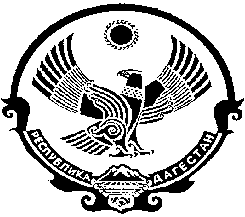 РЕСПУБЛИКА ДАГЕСТАН.                                С О Б Р А Н И Е   Д Е П У Т А Т О ВМУНИЦИПАЛЬНОГО РАЙОНА «ЦУНТИНСКИЙ РАЙОН».368412 с. Цунта, Цунтинский район  				                           тел. 55-06-11от «_____»_____________2016г. 				                                   №_______Постановление № 12/1    Двенадцатой сессии Собрания депутатов МР «Цунтинский район» шестого созыва от 28.12.2016 г. «О досрочном прекращении полномочий депутата Собрания депутатов МР «Цунтинский район» шестого созыва Мусаева Тайгиба Камиловича.   Рассмотрев заявление депутата Собрания депутатов МР «Цунтинский район» шестого созыва от Всероссийской политической партии «Единая Россия» Мусаева Тайгиба Камиловича о досрочном сложении полномочий по собственному желанию двенадцатая сессии Собрания депутатов МР «Цунтинский район» шестого созыва                                        п о с т а н о в л я е т:          1.В соответствии с П.2, части 10 статьи 40 Закона о местном самоуправлении в РД, п/п 2, п.12, ст 29 Устава МР «Цунтинский район», прекратить досрочно полномочия депутата Собрания депутатов МР «Цунтинский район» шестого созыва Мусаева Тайгиба Камиловича (ВПП «Единая Россия») по собственному желанию.  2.Настоящее постановление вступает в силу с момента принятия.             Председатель       Собрания депутатов                                                 Гамзатов А.Х.